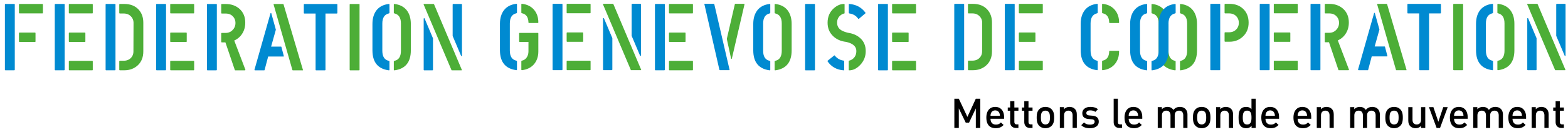 Annex to the development project application formRisk analysis tableThis document should accompany any project development funding request presented to the FGC. Its objective is to encourage reflection by member organisations (MO), and their in-country partners, on situations that might jeopardise their projects and to help them identify the instruments which should be put in place to minimize the likelihood of these situations occurring or to minimize their impacts on a project.Risk analysis table* Probability rating1 = Low2 = Medium3 = HighImportant note: The FGC recommends the use of existing tools to complete this table: in particular, the risk analysis check-list developed by Isango and the Fedevaco (can be downloaded from the FGC website in French or English), as well as, for projects implemented in conflict or fragile situations, on the diagram presented in the Peacebuilding and Statebuilding Strategy for SDC’s work in fragile and conflict contexts (available on the FGC website).MO: Name of the project: Country of implementation: RISK DESCRIPTIONprobability rating* (1 - 3)mitigation measures(Indicate whether it is a risk reduction measure or a measure to limit the impact if the risk becomes reality.)Contextuel RiskContextuel RiskContextuel RiskProgrammatic RiskProgrammatic RiskProgrammatic RiskInstitutional RiskInstitutional RiskInstitutional Risk